                                 Ariane Schmied, Creux-du-Sable 8, 2013 Colombier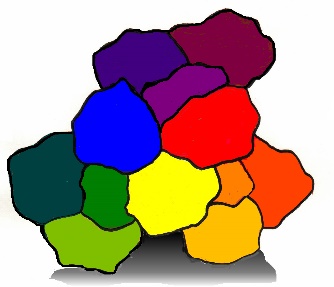                                                                                 Tél. (032)841.45.47                                                                           Schmiedar@bluewin.ch                                                                                                                                                                            www.la-rose-des-sables8.com                                                                                          Pour janvier à août 2024 nov.2023Mardis : 9 janv, 6 fév, 5 mars, 16 avril, 14 mai, 11 juin (14h30)                                   2024Vendredis gr.1 : 12 janv, 9 fév, 8 mars, 19 avril, 17 mai, 14 juin (14h30) Vendredis gr.2 : 19 janv, 23 fév, 22 mars, 26 avril, 24 mai, 21 juin (14h30)Samedis gr.1 : 13 janv, 10 fév, 9 mars, 20 avril, 18 mai, 15 juin (14h30)Samedis gr.2 : 20 janv, 24 fév, 23 mars, 27 avril, 25 mai, 22 juin (14h30)Spécial été : 1) Mardis : 16 juillet, 23 juillet, 6 août, 13 août (14h30)                                 2) Vendredis : 19 juillet, 26 juillet, 9 août, 16 août (14h30)                                 3) Samedis : 20 juillet, 27 juillet, 10 août, 17 août (14h30)                Pour le bon fonctionnement des cours de peinture-méditation :1. Merci de vous inscrire (votre prénom + 1ère initiale de votre nom de famille) sur le(s) Cally Maximum 6 pers Ne pas transmettre les Cally sans m’en avoir informé avant. 3. Lorsque vous êtes inscrit(e), je compte sur vous  !4. Si vous avez un empêchement important, merci de vous désinscrire au plus vite, ceci afin de permettre à une autre personne de s’inscrire, surtout si le groupe devait être complet. 5. Au cas où vous ne vous seriez pas désinscrit(e) 48 heures à l’avance, je me verrai dans l’obligation de vous demander 30.- pour le matériel (vu que j’ai de la peine à « réclamer » l’argent, je vous laisse la responsabilité d’y penser …).6. Les cours auront lieu dès 2 personnes.7. le prix est de 75.- (adaptable), matériel compris, l’après-midi (14h30 à 17h30), pour les « duettistes » 130.- (adaptable). À payer cash ou par Twint le jour même.8. Prendre une vielle blouse pour protéger vos habits Merci de vous offrir, de m’offrir, ces beaux moments de partage tout en couleurs À bientôtAriane  Mes très gentils chiens, Alisha et Aladin, sont présents lors des cours                                                                                         